CALENDAR EVENT DESCRIPTIONSCenter Orientations- Learn about services offered at the Career Center and its sister Access Points. Discover how we can assist you in job search, resume creation, cover letter writing, online application assistance and city-wide training academies and sectors.Sector Orientations- Learn about free training offered by the city in construction, hospitality, healthcare, and tech.  Orientations provide an introduction and overview of these industries and the diverse array of employment opportunities, affiliated career paths and opportunities for growth.  Interviewing Workshop- Would you like to have better results with your interviewing? Attend this workshop. Employer Spotlights- Whether it is a hiring event or an information session, Employer Spotlights are a wonderful way to learn what employers are looking for and to make connections with local employers. Bring your resume, 2 forms of ID, questions and be dressed to impress.  JobShop Resume Clinic- Learn about resume basics and get started on creating your own. Please bring a detailed employment history or resume. Completion of Master Application recommended for job seekers with no resume. Budding Industry Job Shop-  Virtual Cannabis Industry Hiring Event. All Welcome, RSVP required.Equity for Industry Workshop-  Virtual Cannabis Industry Business Education Event with Industry Professionals. All Welcome, RSVP required.Cannabis Resume & Mock Interview Clinic-  Virtual Cannabis Industry Recruiters One-on- One, 20 min resume session followed by One-on One Mock Interview Tips & Tricks. All Welcome by appointment only.YASE- Earn while you learn – A paid training program for participants between the ages of 16-24. To learn on the Job and get paid. This program is designed to give youth the training they need to secure moderate to high skill jobs which allow them to earn a living wage and pursue a promising career path.   N.A. (Narcotics Anonymous) Virtual - Local drop-in NA meeting for recovering addicts. All welcome. (Every Tuesday at 6PM) – Link to the Zoom meeting - http://u504web-zoomU5/j/20786494 Meeting ID: 201786494SC Computer/Digital Literacy Training Program-  The Success Centers Digital Literacy Pathways track is a wonderful way to start dipping your toes in the sea that is technology in the 21st century. We go over the basics of Computer Literacy, safety tips for navigating the web, key differences between software and hardware, etc. The course also Segway’s into some of our more specific offerings in Success Centers, such as our Code on Point program, and includes six (6) different Microsoft Digital Literacy Certificates, that not only look great on a resume, but also highlight the achievements that each student makes by the end of the track. 
Our Computer Literacy Training is on-going and can be completed in as little as 8 weeks (about 2 months). The certifications are in a self-paced format to adapt to all sorts of different allocations one might have with their respective times. Code on Point- A 41-week technology training program which equips its participants with fundamental skills in IT, Design and Software Development.  This program aims to develop the technical and soft skills of its participants so they may realize a professional career trajectory in technology.Construction Training Program- Learn and Earn while participating in our intensive, hands-on training and get the support you need to secure your needs.CDL Trucking Training – This training helps prepare you with the knowledge and skills required to pass the commercial Driver’s License exam.REQUESTS FOR ACCOMMODATIONS MUST BE RECEIVED 10 DAYS IN ADVANCE. 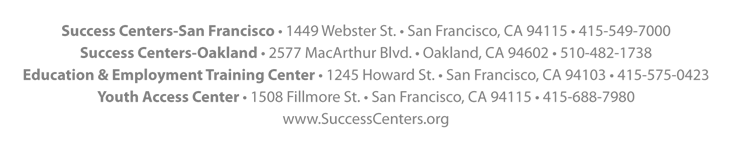 Job Center – Western AdditionAddress - 1449 Webster Street, SF, CA 94115 | Phone (415) 549-7000 | Hours of Operations: Mon. – Th. - 9am – 5:30pm, Fri. - 9am – 12pm Job Center – Western AdditionAddress - 1449 Webster Street, SF, CA 94115 | Phone (415) 549-7000 | Hours of Operations: Mon. – Th. - 9am – 5:30pm, Fri. - 9am – 12pm Job Center – Western AdditionAddress - 1449 Webster Street, SF, CA 94115 | Phone (415) 549-7000 | Hours of Operations: Mon. – Th. - 9am – 5:30pm, Fri. - 9am – 12pm Job Center – Western AdditionAddress - 1449 Webster Street, SF, CA 94115 | Phone (415) 549-7000 | Hours of Operations: Mon. – Th. - 9am – 5:30pm, Fri. - 9am – 12pm Job Center – Western AdditionAddress - 1449 Webster Street, SF, CA 94115 | Phone (415) 549-7000 | Hours of Operations: Mon. – Th. - 9am – 5:30pm, Fri. - 9am – 12pm MondayTuesdayWednesdayThursdayFridaySign up for our free, weekly job listing emails byTexting “SUCCESSCENTER” TO 22828Career Center OrientationMon – Th. At 10amSign up for our free, weekly job listing emails byTexting “SUCCESSCENTER” TO 22828Career Center OrientationMon – Th. At 10amCOLOR LEGENDPurple - Early Morning Study AcademyBlue - Success Centers OaklandRed - Job Center - Career CenterGreen - Education and Employment Training Center*CDL Training @1508 Fillmore Street, St. 3031YouthBuild/Green Construction7:30am – 3pmWomen’s Wellness Group - 2pmMicrosoft Basic Literacy Training - 10amSpeakers Workshop - 10-12pmHS/GED Program - 8 am – 2pm2CAREER CENTER CLOSEDALL STAFF MEETINGYouthBuild/Green Construction7:30am – 3pmJRT/Life Skills Virtual - 9amHS/GED Program - 8 am – 2pmEP Cannabis Industry Training Orientation 3pm-5pm5Career Center Closed forLabor Day6YouthBuild/Green Construction - 7:30am-3pmHS/GED Program - 8 am – 2pmVirtual Orientation – 10 amJob Readiness Training - 9amMicrosoft Basic Literacy Training – 10amWest Valley Staffing Employer Spotlight - 11AMEP MCL/ Cannabis Industry Training 3-6pmIn-person/Virtual N.A. Meeting - 6 - 8pm7YouthBuild/Green Construction - 7:30am-3pmHS/GED Program - 8 am – 2pmJob Readiness Training – 9am – 1pmEP MCL/ Cannabis Industry Training 3-6pm8YouthBuild/Green Construction7:30am – 3pmHS/GED Program - 8 am – 2pmWomen’s Wellness Group - 2pmMicrosoft Basic Literacy Training - 10amEP MCL/ Cannabis Industry Training 3-6pm9Career Center closed.Join us at the Re-Entry Conference at the St. Mary’s Cathedral1111 Gough Street.8am – 4pmCDL Trucking Training – 9am – 12pm 12YouthBuild/Green Construction7:30am – 3pm CDL Trucking Training – 9am – 12pm HS/GED Program - 8 am – 2pmIn-person Orientation – 10amWomen’s Wellness Group-2pmJob Readiness Training - 9amEP MCL/ Cannabis Industry Training 4-7:30pm13YouthBuild/Green Construction - 7:30am-3pmHS/GED Program - 8 am – 2pmVirtual Orientation - 10 amJob Readiness Training - 9amMicrosoft Basic Literacy Training – 10amFinancial Literacy Workshop “Understanding your Credit” Kaiser Permanente Employer Spotlight - 11AM In-Person/Virtual N.A. Meeting - 6 - 8pmEP MCL/ Cannabis Industry Training 4-7:30pm14YouthBuild/Green Construction - 7:30am-3pmCDL Trucking Training – 9am – 12pm HS/GED Program 8am – 2pmJob Readiness Training – 9am – 1pmBACS Employer Spotlight 11AMEP MCL/ Cannabis Industry Training 3-4pmEquity for Industry Workshop – 5pm – 7pm15YouthBuild/Green Construction7:30am – 3pmPathways - Computer Literacy – 2pmHS/GED Program - 8 am – 2pm Mock Interviews- 10amWomen’s Wellness Group-2pmMicrosoft Basic Literacy Training 10amFinancial Literacy Workshop –One-on-One Credit CounselingEP Cannabis Industry Training 5-7:30pm16Career Center open 9am – 12pmHS/GED Program 8am – 2pmPathways  - 9am JRT/Life Skills Virtual - 9amYouthBuild/Green Construction7:30am – 3pm         CDL Trucking Training – 9am – 12pm EP Cannabis Industry Training 4-6pm19YouthBuild/Green Construction7:30am – 3pmCDL Trucking Training – 9am – 12pm HS/GED Program 8am – 2pm         In-person Orientation – 10amWomen’s Wellness Group-2pmJob Readiness Training – 9am  EP MCL/Cannabis Industry Training 3-6pm20YouthBuild/Green Construction - 7:30am-3pmHS/GED Program 10am – 2pmVirtual Code on Point Class - 4pmCode On Point - 3:30 -7pmVirtual Orientation - 10 amJob Readiness Training – 9am Microsoft Basic Literacy Training – 10amEP MCL/Cannabis Industry Training 3-6pmIn-Person/Virtual N.A. Meeting - 6 - 8pm21YouthBuild/Green Construction - 7:30am-3pmCDL Trucking Training – 9am – 12pm Code on Point - 3:30 - 7pmHS/GED Program 10am – 2pmJob Readiness Training – 9am – 1pm On-site Employer Interviewing 10am – 11amUCSF Employer Spotlight - 11AMBudding Industry Job Shop – 2pm – 4pm22YouthBuild/Green Construction7:30am – 3pmHS/GED Program 10am – 2pmMicrosoft Basic Literacy Training - 10amWomen’s Wellness Group - 2pmAllied Universal Events In-Person Employer Spotlight – 11amResume Clinic – 3pm – 5pm 23Career Center open 9am – 12pmHS/GED Program 10am – 2pmPathways - 9amJRT/Life Skills Virtual - 9amYouthBuild/Green Construction7:30am – 3pm         CDL Trucking Training – 9am – 12pmEP Cannabis Industry Training 4-6pm26YouthBuild/Green Construction7:30am – 3pmCDL Trucking Training – 9am – 12pm HS/GED Program 8am – 2pm In-person Orientation – 10amWomen’s Wellness Group-2pmJob Readiness Training - 9am EP Cannabis Industry Training 4-6pm27YouthBuild/Green Construction - 7:30am-3pmHS/GED Program 10am – 2pmVirtual Code on Point Class - 4pmCode On Point - 3:30 -7pmJob Readiness Training – 9amMicrosoft Basic Literacy Training – 10amVirtual Orientation - 10 amEP Cannabis Industry Training 4-6pmIn-Person/Virtual N.A. Meeting - 6 – 8pm28YouthBuild/Green Construction 7:30am-3pmCDL Trucking Training – 9am – 12pm Code on Point - 3:30 - 7pmHS/GED Program 10am – 2pmJob Readiness Training – 9am – 1pm On-site Employer Interviewing 10am – 11amCDCR Employment Spotlight – 11amEquity for Industry Workshop – 5pm – 7pm29YouthBuild/Green Construction7:30am – 3pmHS/GED Program 10am – 2pmMicrosoft Basic Literacy Training - 10amWomen’s Wellness Group - 2pmExpungement Clinic – 3pm – 5 pm30Career Center open 9am – 12pmHS/GED Program 10am – 2pmPathways - 9amJRT/Life Skills Virtual - 9amYouthBuild/Green Construction7:30am – 3pm         CDL Trucking Training – 9am – 12pmEP Internship Graduation 2-6pm